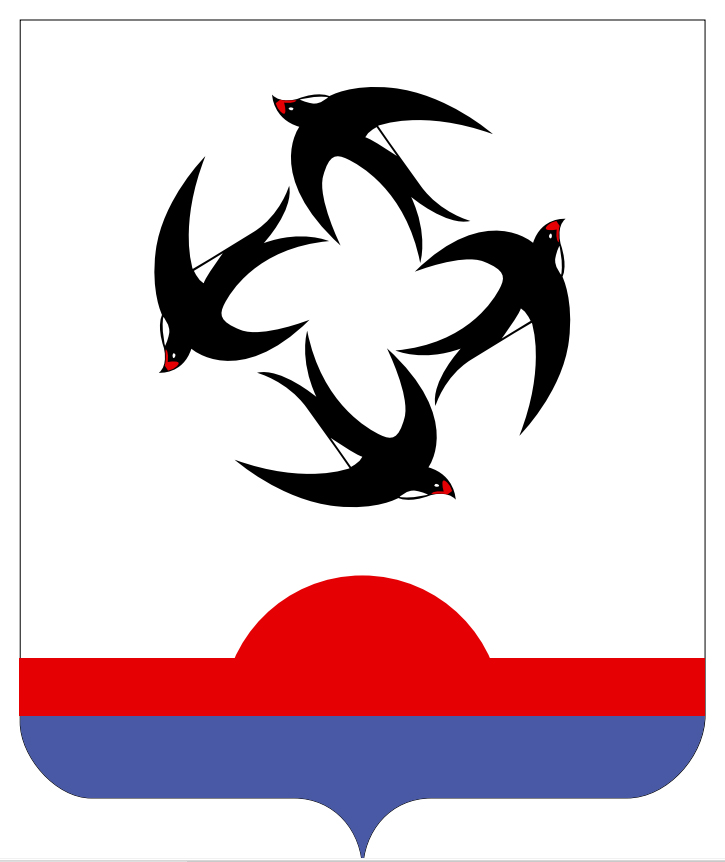 АДМИНИСТРАЦИЯ КИЛЬМЕЗСКОГО РАЙОНАКИРОВСКОЙ ОБЛАСТИПОСТАНОВЛЕНИЕ02.03.2022							                                           № 74пгт КильмезьО внесении изменений в постановление администрации Кильмезского района Кировской области от 15.04.2021 №157       В связи с изменениями в кадровом составе, администрация Кильмезского района ПОСТАНОВЛЯЕТ:       Внести изменения в постановление администрации Кильмезского района Кировской области от 15.04.2021 №157 «О межведомственной комиссии по вопросам ликвидации задолженности по заработной плате и легализации трудовых отношений».       Утвердить состав межведомственной комиссии по вопросам ликвидации задолженности по заработной плате и легализации трудовых отношений, в новой редакции, согласно приложению.И.о.главы администрацииКильмезского района  			                                                Т.Н. Чучалина__________________________________________________________________ПОДГОТОВЛЕНО:Главный специалист поэкономике и прогнозированию 				         М.А. Новокшонова02.03.2022СОГЛАСОВАНО:Начальник планированияи экономического развития                                                         Г.П. Четверикова02.03.2022ПРАВОВАЯ ЭКСПЕРТИЗА ПРОВЕДЕНА:Консультант по правовым вопросам		                                Е.В. Бурова02.03.2022ЛИНГВИСТИЧЕСКАЯ ЭКСПЕРТИЗА ПРОВЕДЕНА:Управляющий деламиадминистрации района, заведующийотделом организационнойи кадровой работы   				                                       М.Н. Дрягина02.03.2022РАЗОСЛАТЬ: Администрация района – 1, УПЭР – 1.ВСЕГО: 2 экз.		ПриложениеУТВЕРЖДЕНпостановлениемадминистрацииКильмезского районаот 02.03.2022 № 74СОСТАВмежведомственной комиссии по вопросам ликвидации задолженности по заработной плате и легализации трудовых отношенийСТЯЖКИНАлексей Васильевич-глава Кильмезского района,председатель комиссииБЛАГОДАТСКИХАлевтина Павловна-заместитель главы администрации района по финансам, налогам и сборам, начальник финансового управления, заместитель председателя комиссииЧЕТВЕРИКОВАГалина Петровна-начальник управления планирования и экономического развития, секретарь комиссии Члены комиссии:ЧУЧАЛИНАТатьяна Николаевна-Первый заместитель главы администрации Кильмезского района КОСАРЕВАСветлана Геннадьевна-начальник Кильмезского РО УФССП по Кировской области, старший судебный пристав (по согласованию) БЯКОВАМаргарита Рузальевна- начальника МРИ ФНС России № 10 по Кировской области (по согласованию)МЕЛКУМОВМурад Александровичпрокурор Кильмезского района(по согласованию)ИВАНОВФёдор Михайлович-старший оперуполномоченный группы по борьбе с экономическими преступлениями и противодействия коррупции(по согласованию)ПАТРУШЕВАСветлана Михайловна-директор КОГКУ Центр занятости населения Кильмезского района (по согласованию) БАБИНАлександр Рифатович-Начальник лесного отдела Кильмезского лесничества (по согласованию)